The 8th international SAWSANA exhibition 2013-Agriculture, food & poultry-Under the patronage of the prime ministry, The International SAWSANA Exhibition 2013 will be organized between 8 – 10 October 2013 at Amman motor show – Jordan, covering all aspects of the agriculture “Sawsana” and Food industries “Iris” and Veterinary and poultry “Vetrana”.The expected exhibition size of the Exhibition is more than 100 exhibitors from domestic and international to display their new technologies & products.SAWSANA achieve every year increasing of numbers of companies participating from different countries which make the exhibition getting larger and more impressive every year. its actively play a role in promoting international exchange, cooperation and trade, and promote the latest innovations in high-performance and sustainable agriculture and next-generation farming.The Exhibition welcomed more than 5000 Visitors of high-ranking officials, major producers, manufacturers, dealers, agents and distributors looking to explore partnerships and growth opportunities within the largest and fastest growing agricultural market to promote the products and bring the producer and the consumer directly together. SAWSANA exhibition hired with several agents deployed in the most important countries of the world and in the exhibition fields from " China, India ,  Turkey , Singapore , Iraq , Lebanon , Egypt, Ksa" That will make SAWSANA exhibition feature this year by the availability of large spaces for each country and will be available with all its possibilities and methods to open the way for exhibitors to showcase their products in a way to attract visitors to the exhibition and achieve their goals of participation.the Turkish government supported the participation of Turkish companies specialized in Agriculture, Food and Veterinary for the second year respectively through booking large areas of the exhibition under the name of Turkey, as confirmation of the importance of SAWSANA Exhibition on both Arab & International Levels, where the show was and still offers all that is new and special for the participants and visitors the sake of credibility and excellence.Fair Stand:  Minimum area allowed 9 m2, the price for the 1m2 is 300$, (5% Discount for each 6m2 beyond the minimum). * Full furnished booth with:  1. One table, two chairs, One Spotlight, One Power Socket.   2. The walls of the stand are white.   3. Name panel "English, Arabic"    4. Free colored advertisement in the exhibition catalogue.  5: Free page as information about the company in the exhibition catalogue.  6: lecture in the days of the accompanying scientific exhibition.Supported by: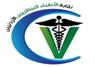 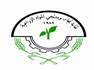 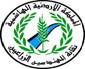 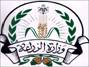 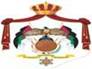 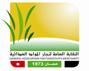 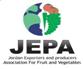 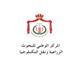 Agents: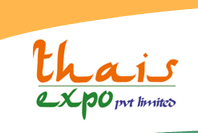 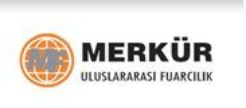 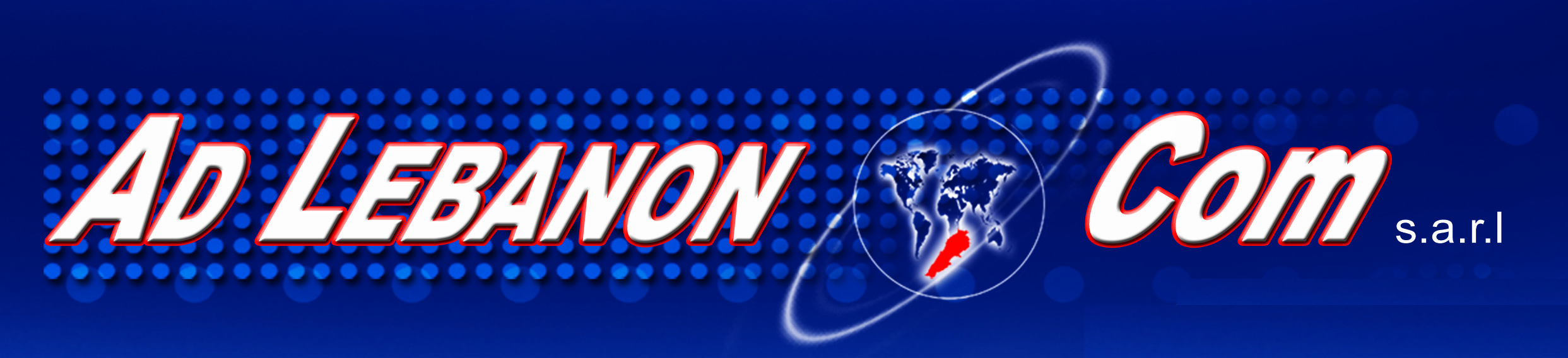 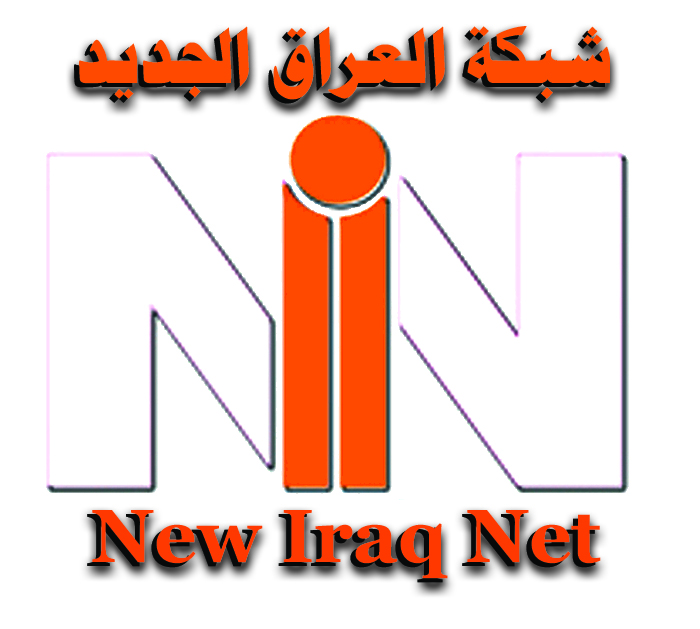 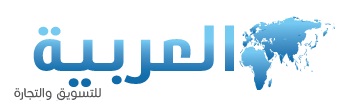 Gold Sponsor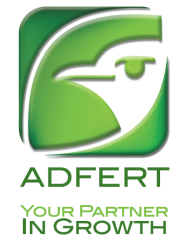 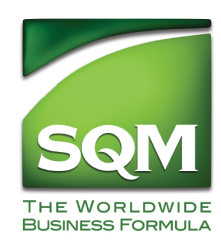 Bronze sponsor 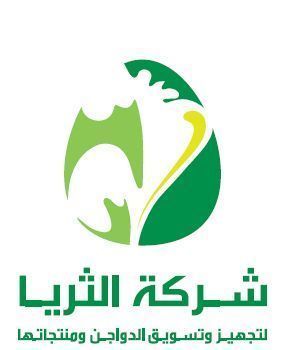 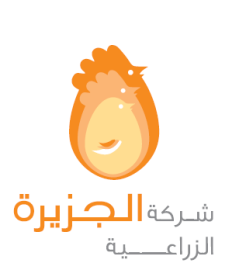 